										Année 201.. -201….DOSSIER DE PREPARATION A L’ORIENTATIONClasse de TerminaleVous êtes en terminale et vous vous préparez à faire des choix vers l’enseignement supérieur. Ce dossier va vous aider à mettre en forme votre projet, vous présenter les interlocuteurs à votre disposition et les moments forts de votre année scolaire.  Afin de formuler des vœux cohérents de poursuites d’études, n’hésitez pas à vous informer lors des forums, des portes ouvertes, à rencontrer votre conseiller d’orientation psychologue et votre professeur principal, à demander l’avis de l’université par l’intermédiaire de « l’orientation active ». Nom : ...................................................... Prénom : ...........................................................Date de naissance : .........................................Classe : ............................................................... Série de Bac : ..............Option :...................................  Spécialité : ...................................................LV1 : ................................................................  LV2 : ................................................................................. Notez ici les éléments qui vous seront utiles à la saisie de vos vœux : Mon numéro INE: ...................................................................................................................................... Mon numéro d’inscription au baccalauréat : ........................................................................................Mon numéro d’inscription APB : ............................................................................................................. Mon code confidentiel APB :.................................................................................................................... Mon adresse mail valide : ……………………………………………………………………………………………………………………. Pour toute question relative à votre orientation, SURTOUT ne restez pas seul et sans réponse ! N’hésitez pas à rencontrer votre professeur principal et /ou votre conseiller d’orientation psychologue. Explorez  du kiosque, au CDI. Passez un questionnaire d’intérêt au CIO ou en établissement.  Allez sur les sites  www.apb.fr ; www.onisep.fr ;   vous y trouverez des renseignements utiles.Quel est aujourd’hui votre projet ? : Avez-vous une idée précise de métiers que vous aimeriez exercer ou de secteurs professionnels dans lesquels vous souhaiteriez travailler ? ........................................................................................................................................................................  ....................................................................................................................................................................................... En ce début d’année, j’envisage (après le bac) : Intentions d’orientation : (numérotez vos choix)Préparation à la saisie des vœux pour la procédure d’admission postbac sur : www.admission-postbac.frJe formule des vœux avant le 1er conseil de classe pour avoir un conseil de l’équipe éducative :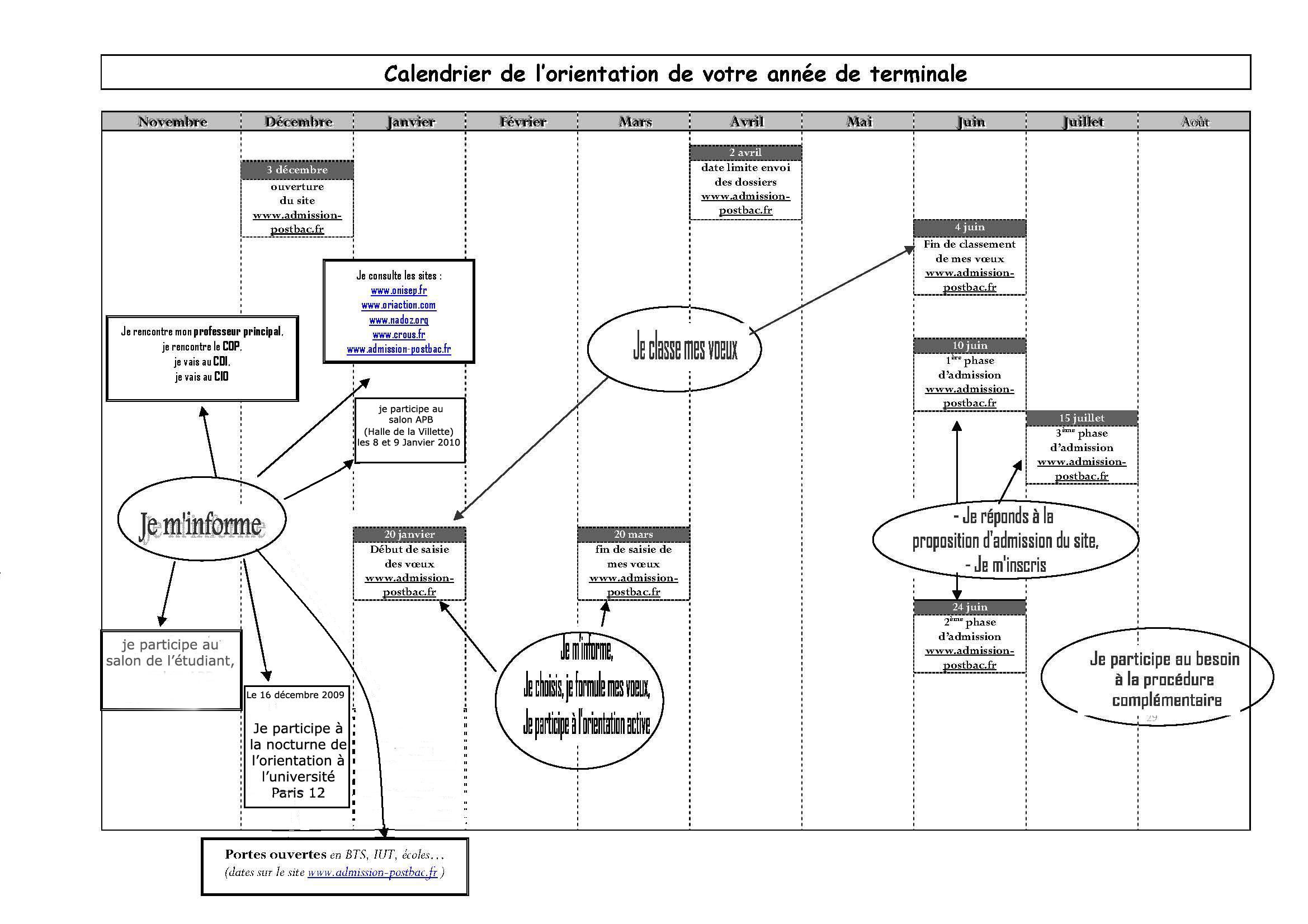 De poursuivre des études  En moins de 3 ans Entre 3 et 5 ans Au-delà de 5 ansD’arrêter mes études Je ne sais pas Classes Préparatoires aux concours d’entrée aux Grandes Ecoles (CPGE)Scientifique Littéraire Economique ECTPas encore de choix précis  Université (Licence) Si vous envisagez de poursuivre des études à l’université, « l’orientation active » vous concerne. Elle vous permettra de bénéficier d’un conseil personnalisé par l’université par rapport à vos choix de poursuites d’études. (accès depuis le site www.admission-postbac.fr )  Administration économique et sociale  Arts  Droit  Economie / droit économie  Langage et communication  Langues vivantes  Lettres  Santé (Médecine, Pharmacie, dentaire …)  Sciences  Sciences humaines et sociales  STAPS  Pas encore de choix précis  Section de technicien supérieur (BTS)  Industriel : spécialité ........................................................ Tertiaire : spécialité ........................................................ Agricole : spécialité ........................................................ Université (Licence) Si vous envisagez de poursuivre des études à l’université, « l’orientation active » vous concerne. Elle vous permettra de bénéficier d’un conseil personnalisé par l’université par rapport à vos choix de poursuites d’études. (accès depuis le site www.admission-postbac.fr )  Administration économique et sociale  Arts  Droit  Economie / droit économie  Langage et communication  Langues vivantes  Lettres  Santé (Médecine, Pharmacie, dentaire …)  Sciences  Sciences humaines et sociales  STAPS  Pas encore de choix précis  Institut Universitaire de Technologie (DUT) Industriel : spécialité ........................................................ Tertiaire : spécialité ........................................................ Agricole : spécialité ........................................................ Université (Licence) Si vous envisagez de poursuivre des études à l’université, « l’orientation active » vous concerne. Elle vous permettra de bénéficier d’un conseil personnalisé par l’université par rapport à vos choix de poursuites d’études. (accès depuis le site www.admission-postbac.fr )  Administration économique et sociale  Arts  Droit  Economie / droit économie  Langage et communication  Langues vivantes  Lettres  Santé (Médecine, Pharmacie, dentaire …)  Sciences  Sciences humaines et sociales  STAPS  Pas encore de choix précis  Ecoles Arts CommerceIngénieurSanté Social Sport Pas encore de choix précis Autre solution envisagée (dont alternance)  BTS en alternance DUT en alternance Autre alternance Formation complémentaire (FCIL) Classe de mise à niveau Etudes comptables et financières Pas encore de choix précisArrêt des étudesArrêt des étudesPas encore de choix précis Pas encore de choix précis Mes vœux classés par ordre de préférence(ils seront à saisir avant le 20 mars 2010, l’ordre sera modifiable jusqu’au 04 juin 2010. Je peux exprimer 36 vœux, dont 12 par type de formation)Mes vœux classés par ordre de préférence(ils seront à saisir avant le 20 mars 2010, l’ordre sera modifiable jusqu’au 04 juin 2010. Je peux exprimer 36 vœux, dont 12 par type de formation)« conseils » du  Conseil de Classe du 1er trimestre sur les intentions de poursuites d’études de l’élève :1234567